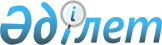 О внесении изменений в приказ Министра национальной экономики Республики Казахстан от 31 января 2017 года № 35 "Об утверждении Правил субсидирования ставки вознаграждения по выдаваемым кредитам банками второго уровня субъектам частного предпринимательства для целей жилищного строительства"Приказ Министра индустрии и инфраструктурного развития Республики Казахстан от 30 сентября 2020 года № 503. Зарегистрирован в Министерстве юстиции Республики Казахстан 2 октября 2020 года № 21357
      ПРИКАЗЫВАЮ:
      1. Внести в приказ Министра национальной экономики Республики Казахстан от 31 января 2017 года № 35 "Об утверждении Правил субсидирования ставки вознаграждения по выдаваемым кредитам банками второго уровня субъектам частного предпринимательства для целей жилищного строительства" (зарегистрирован в Реестре государственной регистрации нормативных правовых актов за № 14765, опубликован 17 марта 2017 года в Эталонном контрольном банке нормативных правовых актов Республики Казахстан) следующие изменения:
      в Правилах субсидирования ставки вознаграждения по выдаваемым кредитам банками второго уровня субъектам частного предпринимательства для целей жилищного строительства, утвержденных указанным приказом:
      подпункт 11) пункта 3 изложить в следующей редакции:
      "11) финансовый агент – Единый оператор жилищного строительства.";
      пункты 31 и 32 изложить в следующей редакции:
      "31. Выплата субсидий на погашение части ставки вознаграждения по выдаваемым БВУ кредитам заемщикам осуществляется в пределах средств, предусмотренных законом о республиканском бюджете на соответствующие финансовые годы.
      32. Перечисление средств финансовому агенту осуществляется уполномоченным органом в соответствии с индивидуальным планом финансирования и договором на специальный счет финансового агента, открытый в Национальном Банке Республики Казахстан в соответствующем финансовом году.";
      пункт 67 изложить в следующей редакции:
      "67. Услуги финансового агента по субсидированию оплачиваются в пределах средств, предусмотренных законом о республиканском бюджете на соответствующие финансовые годы.
      Оплата комиссии финансовому агенту за оказание услуг, осуществляется на основании заключенного между уполномоченным органом и финансовым агентом договором на оказание услуг.";
      в приложении 1:
      строку, порядковый номер 7, изложить в следующей редакции: 
      "
      строку, порядковый номер 10, изложить в следующей редакции:
      "
      2. Комитету по делам строительства и жилищно-коммунального хозяйства Министерства индустрии и инфраструктурного развития Республики Казахстан в установленном законодательством порядке обеспечить:
      1) государственную регистрацию настоящего приказа в Министерстве юстиции Республики Казахстан;
      2) размещение настоящего приказа на интернет-ресурсе Министерства индустрии и инфраструктурного развития Республики Казахстан.
      3. Контроль за исполнением настоящего приказа возложить на курирующего вице-министра индустрии и инфраструктурного развития Республики Казахстан.
      4. Настоящий приказ вводится в действие по истечении двадцати одного календарного дня после дня его первого официального опубликования.
      "СОГЛАСОВАН"
Министерство финансов
Республики Казахстан
      "СОГЛАСОВАН"
Министерство национальной экономики
Республики Казахстан
      "СОГЛАСОВАН"
Министерство цифрового развития, 
инноваций и аэрокосмической промышленности 
Республики Казахстан
					© 2012. РГП на ПХВ «Институт законодательства и правовой информации Республики Казахстан» Министерства юстиции Республики Казахстан
				
7
График работы
С понедельника по пятницу, включительно, в соответствии с графиком работы с 9-00 до 18:00 часов, с перерывом на обед за исключением выходных и праздничных дней, согласно Трудовому кодексу Республики Казахстан с перерывом на обед с 13.00 часов до 14.00 часов.

Прием документов и выдача результатов оказания государственной услуги осуществляется с 09.00 до 17.00 часов с перерывом на обед с 13.00 до 14.00 часов.

Государственная услуга оказывается по мере поступления документов, без предварительной записи и ускоренного обслуживания.";
10
Иные требования с учетом особенностей оказания государственной услуги
Услугополучатель имеет возможность получения информации о порядке и статусе оказания государственной услуги в режиме удаленного доступа посредством единого контакт – центра по вопросам оказания государственных услуг.

Контактные телефоны справочных служб по вопросам оказания государственной услуги размещены на интернет-ресурсах:

- услугодателя: info@​kmc.​kz

- уполномоченного органа по делам архитектуры, градостроительства и строительства: www.​kds.​miid.​gov.​kz.

Единый контакт – центр по вопросам оказания государственных услуг: 1414.".
      Министр индустрии и инфраструктурного развития 
Республики Казахстан 

Б. Атамкулов
